We want to let the Welsh Government know about Fragile X and we need your help!You are invited to an exciting event at the National Assembly for Wales, organised by Eluned Parrott AM and colleagues, with the Fragile X Society. The aim of the day is to raise awareness of Fragile X and the practical issues that individuals and families living with Fragile X in Wales face, to influence the policy-makers in the country. We are inviting Assembly Members, professionals and individuals and families living with Fragile X to join us for the event which will include: a presentation from our CEO (Becky Hardiman) about Fragile X Syndrome and Fragile X-Associated Conditions; a parent’s perspective on accessing services for a child with Fragile X (Lucia Elghali, Director of the Fragile X Society); followed by an opportunity for attendees to discuss issues that they face with their local assembly members. A full agenda will be confirmed closer to the date. Where: National Assembly for WalesWhen: Wednesday 16th March 2016, 11.30am-1.30pmThe event is free to attend and will include a light lunch. To book your place, please complete and return the form below to us (address at bottom of letter) or register at: www.fragilex.org.uk/welshassemblyAll the best, The Fragile X Society Team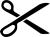 Book my place at the National Assembly for Wales Awareness EventI would like to reserve        place(s) Email address: Any special dietary requirements? Name(s) of attendees: